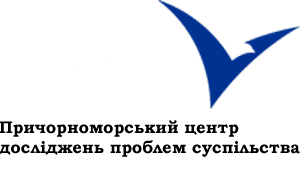 Причорноморський центр досліджень проблем суспільстваМіжнародна науково-практична конференція «Актуальні наукові дослідження різноманітних соціальних процесів сучасного суспільства»м. Одеса, 11-12 вересня 2015 р. Мета конференції: Конференція проводиться з метою здійснення комплексного наукового розгляду сучасного стану філософських, історичних, соціологічних та політичних наук в Україні та світі з залученням зусиль науковців, аспірантів, студентів з усіх куточків України та зарубіжних держав.Місце проведення: м. Одеса, Гагаринське плато 5, ОК «Одеса»До участі в міжнародній конференції запрошуються студенти,  аспіранти, науковці ВНЗ та науково-дослідних установ, а також практичні працівники з України та зарубіжних держав, які активно займаються науковими дослідженнями у сфері філософських, історичних, соціологічних та політичних наук.Мова конференції: українська, російська та англійська.В рамках конференції планується робота наступних секцій: Історичні науки1.1. Історія України1.2. Всесвітня історія1.3. Археологія1.4. Етнологія1.5. Історіографія, джерелознавство1.6. Історія науки й техніки1.7. Антропологія      2.  Філософські науки2.1. Онтологія, гносеологія, феноменологія2.2. Діалектика і методологія пізнання2.3. Соціальна філософія та філософія історії2.4. Філософська антропологія, філософія культури2.5. Історія філософії2.6. Логіка  2.7. Етика2.8. Естетика2.9. Філософія науки та освіти2.10. Релігієзнавство2.11. Українознавство2.12. Богослов'я3. Соціологічні науки3.1. Теорія та історія соціології3.2. Методологія та методи соціологічних досліджень3.3. Соціальні структури та соціальні відносини3.4. Спеціальні та галузеві соціології4. Політичні науки4.1. Теорія та історія політичної науки4.2. Політичні інститути та процеси4.3. Політична культура та ідеологія4.4. Політичні проблеми міжнародних систем та глобального розвитку4.5. Етнополітологія та етнодержавознавствоОсоби, зацікавлені взяти участь у роботі міжнародної конференції, до 8 вересня 2015 р. (включно) мають виконати обов’язково наступні три дії:Заповнити форму заявки на участь у конференції в online режимі, на яку можна перейти за посиланням, яке містить на офіційному сайті Причорноморського центру досліджень проблем суспільства, (www.pcdps.org.ua) в розділі «Конференції».ЗАПОВНИТИ ЗАЯВКУ НА УЧАСТЬ У КОНФЕРЕНЦІЇСплатити організаційний внесок у розмірі 105 грн. за наступними банківськими реквізитами:Банк одержувача: АТ "УкрСиббанк"Рахунок одержувача: 26254007278152ОКПО: 2682623851МФО банка одержувача: 351005П.І.Б.: Шарапов Олег ВолодимировичПризначення платежу: поповнення рахунку Шарапова О.В. від ПІБ____Щодо реквізитів для учасників з країн СНД просимо звертатися до організаторів: conf@pcdps.org.ua  Оплату організаційного внеску можна зробити у відділенні будь-якого банку в Україні або через Інтернет у разі наявності у Вас електронного доступу до Ваших банківських рахунків.При сплаті організаційного внеску необхідно обов’язково вказати прізвище, ім’я, по батькові учасника конференції.Організаційний внесок покриває витрати, пов’язані з друком збірника тез конференції. Учасникам конференції не покриваються витрати, пов’язані з проживанням та харчуванням під час участі у заході.Надіслати до оргкомітету до 8 вересня 2015 р. (включно) на електронну скриньку  conf@pcdps.org.ua наступні документи:А) тези доповіді на українській, російській чи англійській мові; Б) відскановану (сфотографовану) квитанцію про сплату організаційного внеску.  Файли повинні бути підписані українською мовою відповідно до прізвища та ініціалів учасника конференції та повинні містити у другій часті слово «Квитанція» або «Тези» відповідно (наприклад, Логвиненко_П.В._Квитанція).Назва секції відповідно до переліку, який вказаний вище (шрифт Times New Roman №12, праворуч)Назва доповіді посередині рядка (перше слово з великої літери, без крапки): шрифт Times New Roman №14, жирний. Нижче, через один інтервал, праворуч – прізвище, ім’я по-батькові автора, його науковий ступінь, вчене звання, посада, повна назва установи, де працює або навчається автор: шрифт Times New Roman №14. Наприклад:1.1. Історія УкраїниОсобливості сільськогосподарської професійної освіти в радянській Україні (20-і рр. ХХ ст.)  Логвиненко Петро Васильович, к.і.н., доцентКиївський національний університет імені Тараса ШевченкаЧерез один інтервал текст тез, який повинен відповідати таким вимогам: формат А-4, поля: верхнє, нижнє, ліве, праве – 2 см, шрифт Times New Roman № 14, міжрядковий інтервал 1,5. Список використаних джерел (без повторів) оформлюється в кінці тексту під назвою «Список використаних джерел:». У тексті виноски позначаються квадратними дужками із вказівкою в них порядкового номера джерела за списком та через кому – номера сторінки (сторінок), наприклад: [7, с. 34]. Обсяг тексту: до 6 сторінок зі списком використаних джерел. У разі заочної участі у конференції збірник тез конференції буде надісланий учасникам конференції на поштову адресу, вказану у заявці, протягом десяти днів після проведення конференції.Причорноморський центр досліджень проблем суспільства Адреса для поштової кореспонденції:65001, Одеса 1, а/с 307@: info@pcdps.org.uaW: www.pcdps.org.uaT: +38 066 789 82 32Загальна інформація РеєстраціяІ. Заповнення заявкиІІ. Оплата організаційного внескуІІІ. Направлення матеріалів електронною поштоюВимоги до тез доповідіЗаочна участь у конференціїКоординати організаційного комітету